第2课时　哲学史上的伟大变革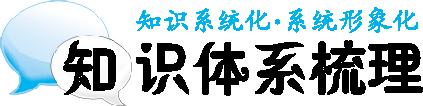 一、马克思主义哲学的产生1.马克思主义哲学产生的阶级基础是①　　　　　　的产生和发展。 2.马克思主义哲学产生的自然科学基础是以②　　　　　　　　　　　　　　　　　为代表的自然科学的巨大进步。 3.马克思主义哲学产生的直接理论来源是③　　　　　,其中主要是黑格尔的辩证法和费尔巴哈的唯物主义。 二、马克思主义哲学的基本特征1.马克思主义哲学确立了科学的实践观,坚持从实际出发认识周围的世界,克服了唯物主义和辩证法的分离,第一次在科学的基础上实现了④　　　　　　　　　　　的有机结合。 2.马克思主义哲学从实践出发认识人和社会,把社会生活的本质归结为实践,把唯物辩证的观点贯穿到社会历史领域,实现了⑤　　　　　　　　　　　　　　的统一。 3.马克思主义哲学实现了实践基础上的⑥　　　　　　的统一。 三、马克思主义中国化的重大理论成果1.毛泽东思想。其精髓是⑦　　　　　　。 2.中国特色社会主义理论体系。(1)邓小平理论。其理论主题是“什么是⑧　　　　　,怎样建设社会主义”。 (2)“三个代表”重要思想。其本质是⑨　。 (3)科学发展观,是马克思主义关于⑩　　　　的世界观和方法论的集中体现。 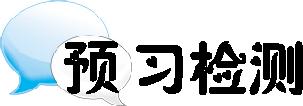 1.马克思主义是发展的理论,毛泽东思想是马克思主义中国化过程中诞生的第一大理论成果。贯穿在毛泽东思想各个组成部分的基本立场、观点和方法的是(　　)。A.实事求是	B.实事求是、群众路线、独立自主C.什么是社会主义,怎样建设社会主义	D.立党为公、执政为民2.马克思主义哲学与以往哲学相比,第一次实现了唯物主义与辩证法的有机统一。这是由于(　　)。①其确立了科学世界观,克服了唯物主义和辩证法的分离　②其完全抛弃了古代朴素唯物主义和近代形而上学唯物主义的思想　③其唯物主义思想中蕴含着辩证法思想　④其辩证法思想中蕴含着唯物主义观点A.①②③	B.①②④	C.①③④	D.②③④3.在马克思的墓碑上刻着标志马克思主义哲学基本特征的两行字:“以往的哲学家只是解释世界,而问题在于改造世界。”这主要说明马克思主义哲学的(　　)。A.阶级性	B.革命性	C.实践性	D.科学性4.中国特色社会主义理论体系的基本内容主要包括(　　)。①毛泽东思想　②邓小平理论　③“三个代表”重要思想　④科学发展观A.①②③	B.②③④	C.①③④	D.①②④5.马克思主义的普遍原理同中国革命和建设的具体实践相结合,衍生了两大理论成果:毛泽东思想和中国特色社会主义理论体系。现实的发展给我们提出了许多新的重大理论问题,所以,我们对待这两个理论成果要持有的正确态度是(　　)。①想问题、办事情要从两大理论成果出发　②坚持马克思主义的基本立场不动摇　③自觉地把思想认识从教条主义的观念中解放出来　④在实践中坚持不断丰富、发展、完善A.①②③	B.②③④	C.①②④	D.①③④知识体系梳理①无产阶级　②细胞学说、能量守恒和转化定律、生物进化论　③德国古典哲学　④唯物主义与辩证法　⑤唯物辩证的自然观与历史观　⑥科学性和革命性　⑦实事求是　⑧社会主义　⑨立党为公、执政为民　⑩发展预习检测1.B　2.C　3.C　4.B　5.B